Приложение 3. Музеи деревянного зодчества Иркутской области (Тальцы. Братск).                           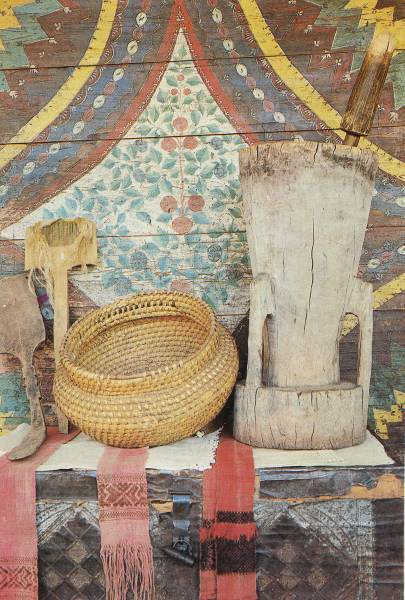 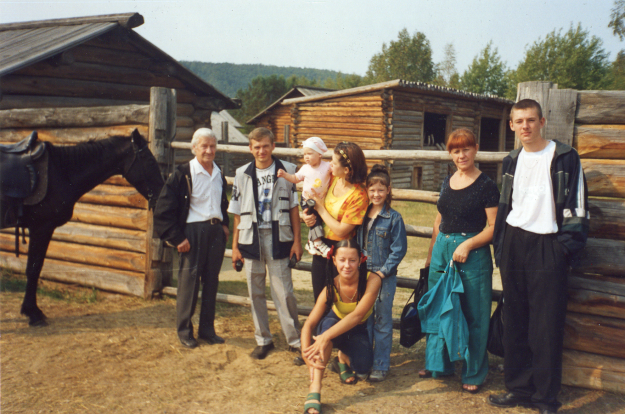 